 Program Rozwoju instytucji opieki nad dziećmi w wieku do lat 3 MALUCH 2022-2029 -gminy – funkcjonowanie nowych miejsc opieki – wzór umowy*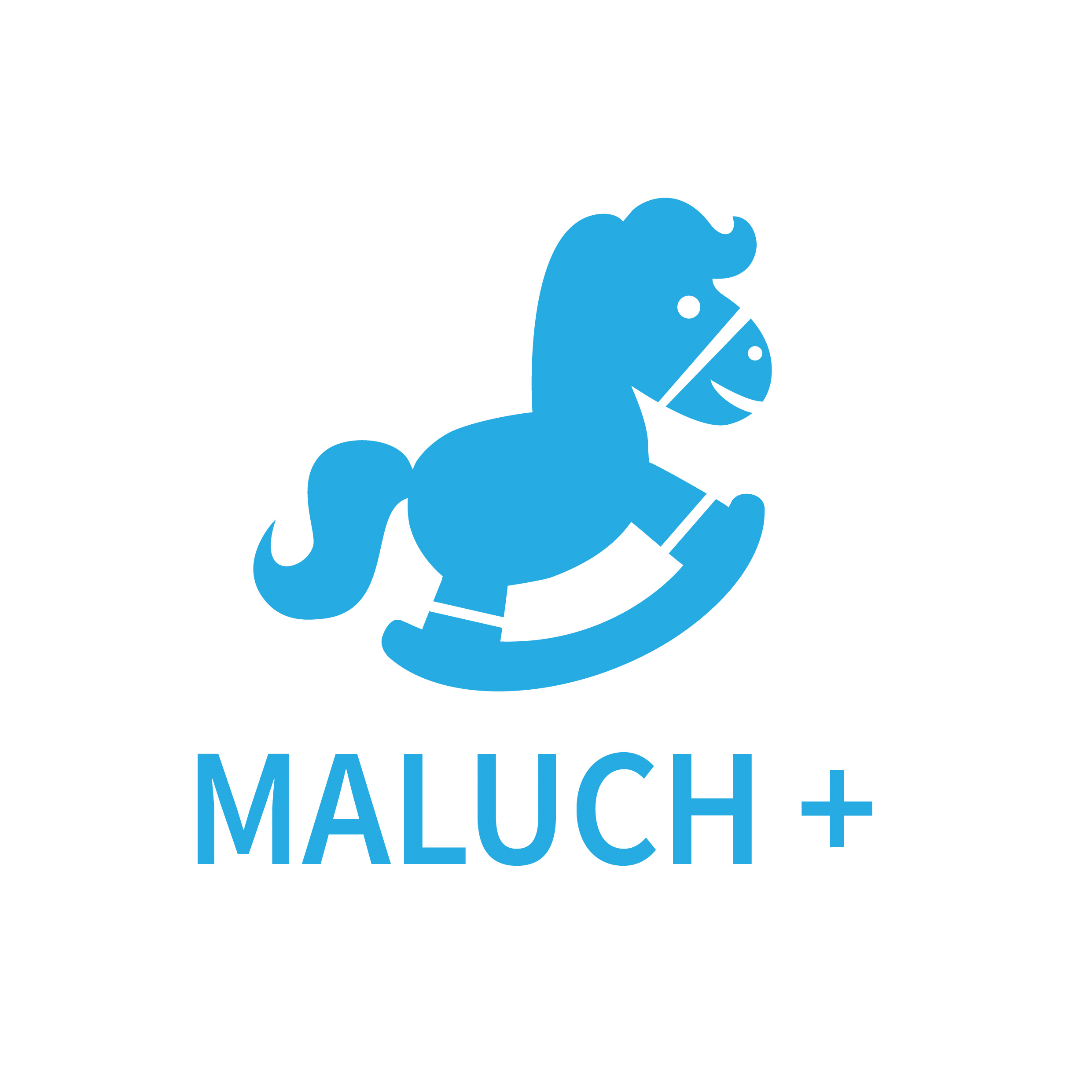 Umowa Nr  …./F/FERS/G/2023 w sprawie przekazania środków finansowych Europejskiego Funduszu Społecznego+ w ramach Programu Fundusze Europejskie dla Rozwoju Społecznego 2021-2027 oraz środków dofinansowania w formie współfinansowania krajowego środków europejskich na dofinansowanie realizacji zadania dotyczącego zapewnienia funkcjonowania miejsc opieki utworzonych w ramach Programu rozwoju instytucji opieki nad dziećmi w wieku do lat 3 „MALUCH +” 2022-2029zawarta w Łodzi w dniu (zgodnie ze znacznikiem czasu)pomiędzy:Skarbem Państwa –Wojewodą Łódzkim ………………., zwanym dalej „Wojewodą” a Gminą/Miastem …………………………………… z siedzibą ……………………………………w imieniu której/go działa Wójt/Burmistrz/Prezydent Miasta …………………………………...przy kontrasygnacie Skarbnika Gminy/Miasta - …………………………………… zwaną/ym dalej „Ostatecznym Odbiorcą Wsparcia” w skrócie „OOW”zwanymi dalej łącznie „Stronami”.Na podstawie:art. 62 ustawy z dnia 4 lutego 2011 r. o opiece nad dziećmi w wieku do lat 3 (Dz. U. z 2023 r. poz. 204, z ze zm.),art. 150 i 193 ust. 1 ustawy z dnia 27 sierpnia 2009 o finansach publicznych (Dz. U. z 2023 r., poz. 1270 ze zm.)Europejskiego Funduszu Społecznego Plus w ramach priorytetu 2 pn. Opieka nad dziećmi i równowaga między życiem prywatnym i zawodowym w ramach programu Fundusze Europejskie dla Rozwoju Społecznego 2021-2027, zwanego dalej „FERS”,z zastosowaniem przepisów rozporządzenia Parlamentu Europejskiego i Rady (UE) 2021/1060 z dnia 24 czerwca 2021 r. ustanawiające wspólne przepisy dotyczące Europejskiego Funduszu Rozwoju Regionalnego, Europejskiego Funduszu Społecznego Plus, Funduszu Spójności, Funduszu na rzecz Sprawiedliwej Transformacji i Europejskiego Funduszu Morskiego, Rybackiego i Akwakultury, a także przepisy finansowe na potrzeby tych funduszy oraz na potrzeby Funduszu Azylu, Migracji i Integracji, Funduszu Bezpieczeństwa Wewnętrznego i Instrumentu Wsparcia Finansowego na rzecz Zarządzania Granicami i Polityki Wizowej (Dz. Urz. UE L 231/159 z 30.06.2021, str. 159),Programu rozwoju instytucji opieki nad dziećmi w wieku do lat 3 „MALUCH +” 2022-2029, zwanego dalej „Programem”, Strony umowy ustalają, co następuje:Przy realizacji umowy zastosowanie mają w szczególności przepisy i postanowienia następujących dokumentów i aktów prawnych:rozporządzenia Parlamentu Europejskiego i Rady (UE, Euratom) 2018/1046 z dnia 18 lipca 2018 r. w sprawie zasad finansowych mających zastosowanie do budżetu ogólnego Unii, zmieniającego rozporządzenia (UE) nr 1296/2013, (UE) nr 1301/2013, (UE) nr 1303/2013, (UE) nr 1304/2013, (UE) nr 1309/2013, (UE) nr 1316/2013, (UE) nr 223/2014 i (UE) nr 283/2014 oraz decyzję nr 541/2014/UE, a także uchylającego rozporządzenie (UE, Euratom) nr 966/2012 (Dz. Urz. UE L 193 z 30.07.2018, str. 1, ze. zm.), zwanego dalej „rozporządzeniem 2018/1046)”;rozporządzenia Parlamentu Europejskiego i Rady  (UE) 2021/1060 z dnia 24 czerwca 2021 r. ustanawiające wspólne przepisy dotyczące Europejskiego Funduszu Rozwoju Regionalnego, Europejskiego Funduszu Społecznego Plus, Funduszu Spójności, Funduszu na rzecz Sprawiedliwej Transformacji i Europejskiego Funduszu Morskiego, Rybackiego i Akwakultury, a także przepisy finansowe na potrzeby tych funduszy oraz na potrzeby Funduszu Azylu, Migracji i Integracji, Funduszu Bezpieczeństwa Wewnętrznego i Instrumentu Wsparcia Finansowego na rzecz Zarządzania Granicami i Polityki Wizowej (Dz. Urz. UE L 231/159 z 30.06.2021, str. 159),rozporządzenia Parlamentu Europejskiego i Rady (UE) 2021/1057 z dnia 24 czerwca 2021 r. ustanawiające Europejski Fundusz Społeczny Plus (EFS+) oraz uchylające rozporządzenie (UE) Nr 1296/2013 z dnia 24 czerwca 2021 r. (Dz. Urz. UE L 231, str. 21 ze zm.), rozporządzenia Parlamentu Europejskiego i Rady (UE) 2016/679 z dnia 27 kwietnia 2016 r. w sprawie ochrony osób fizycznych w związku z przetwarzaniem danych osobowych i w sprawie swobodnego przepływu takich danych oraz uchylenia dyrektywy 95/46/WE (ogólne rozporządzenie o ochronie danych) (Dz. Urz. UE. L Nr 119, str. 1 oraz Dz. Urz. UE. L 2018 Nr 127, poz. 2 i Dz. Urz. UE L 2021 Nr 74, poz. 35), zwanego dalej „RODO”, ustawy z dnia 10 maja 2018 r. o ochronie danych osobowych (Dz. U. z 2019 r. poz. 1781),procedur i horyzontalnych zasad określonych przez Instytucję Koordynującą;Programu rozwoju instytucji opieki nad dziećmi w wieku do lat 3 „MALUCH +” 2022-2029,rozporządzenia Ministra Funduszy i Polityki Regionalnej z dnia 21 września 2022 r. w sprawie zaliczek w ramach programów finansowanych z udziałem środków europejskich (Dz. U. z 2022 poz. 2055).ustawy z dnia 27 sierpnia 2009 r. o finansach publicznych (Dz. U. z 2023 r. poz. 1270,  ze zm.),procedur i horyzontalnych zasad określonych przez Instytucję Koordynującą;ustawy z dnia 4 kwietnia 2011 r. o opiece nad dziećmi w wieku do lat 3 (Dz. U. z 2023 r. poz. 204, ze zm.)§ 1Przedmiot umowy i wysokość dofinansowaniaWojewoda na warunkach niniejszej umowy zobowiązuje się przekazać OOW środki finansowe z FERS (środki europejskie, środki dofinansowania w formie współfinansowania krajowego środków europejskich), w łącznej kwocie …….. zł (słownie: …………….), zwane dalej „środkami”, pod warunkiem uzyskania tych środków przez Wojewodę, które OOW zobowiązuje się przeznaczyć wyłącznie na dofinansowanie realizacji zadania pn.: „Zapewnienie funkcjonowania łącznie przez 36 miesięcy … nowych miejsc opieki nad dziećmi w wieku do lat 3, utworzonych w dniu ……. 202.. roku w ………. (nazwa i adres tworzonej/powiększanej instytucji opieki), ze środków KPO /FERS, w ramach Programu MALUCH+ 2022-2029”zwanego dalej „zadaniem”.Środki FERS, o których mowa w ust. 1, pochodzić będą z dwóch źródeł, tj.:1) środków europejskich  (dział 855 - Rodzina, rozdz. 85516 – System opieki nad dziećmi w wieku do lat 3, § 2057) w kwocie …… (słownie :….xx/100), co stanowi 82,52 % dofinansowania, z tego:w 2023 r. w kwocie … zł,w 2024 r. w kwocie …. zł,* do wprowadzenia w zależności od sytuacji OOW:w zakresie środków przewidzianych na rok 2025 uruchomienie środków nastąpi pod warunkiem zabezpieczenia środków przez Ministra Finansów w planie wydatków dysponenta części 85/10 - województwo łódzkie  w kwocie ….. zł (tu wskazać należy kwotę dotyczącą 2025 roku) w zakresie środków przewidzianych na rok 2026 uruchomienie środków nastąpi pod warunkiem zabezpieczenia środków przez Ministra Finansów w planie wydatków dysponenta części 85/10 - województwo łódzkie  w kwocie ….. zł (tu wskazać należy kwotę dotyczącą 2026 roku)w zakresie środków przewidzianych na rok 2027 uruchomienie środków nastąpi pod warunkiem zabezpieczenia środków przez Ministra Finansów w planie wydatków dysponenta części 85/10 - województwo łódzkie  w kwocie ….. zł (tu wskazać należy kwotę dotyczącą 2027 roku)w zakresie środków przewidzianych na rok 2028 uruchomienie środków nastąpi pod warunkiem zabezpieczenia środków przez Ministra Finansów w planie wydatków dysponenta części 85/10 - województwo łódzkie  w kwocie ….. zł (tu wskazać należy kwotę dotyczącą 2028 roku)w zakresie środków przewidzianych na rok 2029 uruchomienie środków nastąpi pod warunkiem zabezpieczenia środków przez Ministra Finansów w planie wydatków dysponenta części 85/10 - województwo łódzkie  w kwocie ….. zł (tu wskazać należy kwotę dotyczącą 2029 roku)2) środków dofinansowania w formie współfinansowania krajowego środków europejskich (dział 855 - Rodzina, rozdz. 85516 – System opieki nad dziećmi w wieku do lat 3, § 2059) w kwocie …………………(słownie  :…………...….xx/100 ), co stanowi 17,48 % dofinansowania, z tego:w 2023 r. w kwocie … zł,w 2024 r. w kwocie …. zł,* jwc)	w zakresie środków przewidzianych na rok 2025 uruchomienie środków nastąpi pod warunkiem zabezpieczenia środków przez Ministra Finansów w planie wydatków dysponenta części 85/10 - województwo łódzkie  w kwocie ….. zł (tu wskazać należy kwotę dotyczącą 2025 roku) d)	w  zakresie środków przewidzianych na rok 2026 uruchomienie środków nastąpi pod warunkiem zabezpieczenia środków przez Ministra Finansów w planie wydatków dysponenta części 85/10 - województwo łódzkie  w kwocie ….. zł (tu wskazać należy kwotę dotyczącą 2026 roku)e)	w zakresie środków przewidzianych na rok 2027 uruchomienie środków nastąpi pod warunkiem zabezpieczenia środków przez Ministra Finansów w planie wydatków dysponenta części 85/10 - województwo łódzkie  w kwocie ….. zł (tu wskazać należy kwotę dotyczącą 2027 roku)f)	w zakresie środków przewidzianych na rok 2028 uruchomienie środków nastąpi pod warunkiem zabezpieczenia środków przez Ministra Finansów w planie wydatków dysponenta części 85/10 - województwo łódzkie  w kwocie ….. zł (tu wskazać należy kwotę dotyczącą 2028 roku)g)	w zakresie środków przewidzianych na rok 2029 uruchomienie środków nastąpi pod warunkiem zabezpieczenia środków przez Ministra Finansów w planie wydatków dysponenta części 85/10 - województwo łódzkie  w kwocie ….. zł (tu wskazać należy kwotę dotyczącą 2029 roku).W przypadku ustalenia planu wydatków dysponenta części 85/10 – województwo łódzkie, zmiany limitu środków przez Ministra Rodziny i Polityki Społecznej skutkujących zmianą planu finansowego wydatków dysponenta części 85/10 – województwo łódzkie, stosowne zmiany do niniejszej umowy zostaną wprowadzone w drodze aneksu.Należy zachować procentowy udział środków, wskazany w ust. 2 w każdym roku budżetowym z osobna. Środki, o których mowa w ust. 1, przeznacza się wyłącznie na dofinansowanie realizacji zadania podlegającego na funkcjonowaniu przez okres 36 miesięcy nowych miejsc opieki nad dziećmi w wieku do lat 3, zwanych dalej „miejscami opieki”, utworzonych w żłobku, klubie dziecięcym lub u dziennego opiekuna, zwanych dalej „instytucjami opieki”, w ramach umowy nr …. z dnia …………… z przeznaczeniem na pokrycie kosztów funkcjonowania tych miejsc opieki.Miesięczna kwota dofinansowania nie może być wyższa od miesięcznego kosztu funkcjonowania miejsca opieki.Miesięczna kwota dofinansowania przysługuje w pełnej wysokości, niezależnie od czasu obecności dziecka w instytucji opieki, z zastrzeżeniem, że decyzja o czasie przebywania dziecka w instytucji opieki jest decyzją rodzica, a żłobek / klub dziecięcy oferuje opiekę w wymiarze do 10 godzin dziennie. OOW jest zobowiązany do zapewnienia funkcjonowania miejsc opieki, o których mowa w ust. 4, przez okres 36 miesięcy, przy czym okres ten będzie podzielony na dwa okresy: pierwsze 12 miesięcy oraz kolejne 24 miesiące, które będą rozliczane odrębnie, na zasadach określonych w niniejszej umowie i Programie. OOW jest zobowiązany do zapewnienia obsadzenia miejsc opieki, o których mowa w ust. 4, w terminie do 3 miesięcy od dnia dokonania wpisu tych miejsc opieki do rejestru żłobków i klubów dziecięcych lub wykazu dziennych opiekunów bądź dokonania zmiany ww. wpisu. Okresu do 3 miesięcy na obsadzenie miejsc opieki nie wlicza się do okresu pierwszych 12 miesięcy zapewnienia funkcjonowania miejsc opieki, przy czym można z niego korzystać pod warunkiem, że ww. okres oraz okres na realizację zapewnienia funkcjonowania miejsc opieki przez 36 miesięcy nie przekroczy terminu 31 grudnia 2029 r. Poprzez obsadzone miejsca opieki rozumie się miejsca, na które zapisano dziecko, tj. podmiot prowadzący instytucję opieki zawarł umowę z rodzicem/opiekunem. OOW w dniu podpisania umowy składa Wojewodzie oświadczenie w zakresie woli skorzystania z okresu do 3 miesięcy na obsadzenie nowych miejsc opieki – wg wzoru w załączniku nr 6 do umowy.W pierwszym okresie trwającym 12 miesięcy OOW jest zobowiązany do zapewnienia obsadzenia miejsc opieki, o których mowa w ust. 4, na poziomie co najmniej 80% (średnia z 12 miesięcy) zgodnie z zasadami określonymi w Programie. W przypadku nieosiągnięcia poziomu 80% obsadzenia miejsc opieki, liczonego w okresie funkcjonowania przez 12 miesięcy, o których mowa w ust. 4, środki na tworzenie miejsc opieki przyznane na tworzenie i funkcjonowanie miejsc w okresie 12 miesięcy dla danej instytucji opieki będą podlegały zwrotowi proporcjonalnie do niewykonania wskaźnika, chyba że realizacja wskaźnika zajętych miejsc opieki, o których mowa w ust. 4, w instytucjach opieki na niższym poziomie będzie wynikała z wystąpienia siły wyższej. Na miejsce, które nie będzie uwzględnione we wskaźniku, nie będzie mogło być przekazane dofinansowanie w następnym okresie 24 miesięcy funkcjonowania.W drugim okresie trwającym 24 miesiące OOW jest zobowiązany do zapewnienia obsadzenia miejsc opieki, o których mowa w ust. 4, spełniających warunki opisane w ust. 9 na poziomie co najmniej 80%, zgodnie z zasadami określonymi w Programie. W przypadku nieosiągnięcia poziomu 80% obsadzenia miejsc opieki, o których mowa w ust. 4, spełniających warunki opisane w ust. 9, liczonego średnio w okresie 24 miesięcy, środki na tworzenie miejsc opieki i funkcjonowanie miejsc w okresie 24 miesięcy dla danej instytucji opieki będą podlegały zwrotowi proporcjonalnie do niewykonania wskaźnika, chyba że realizacja wskaźnika zajętych miejsc opieki, o których mowa w ust. 4, spełniających warunki opisane w ust. 9, w instytucjach opieki na niższym poziomie będzie wynikała z wystąpienia siły wyższej.OOW, który uzyskał dofinansowanie na tworzenie miejsc opieki u dziennego opiekuna, zobowiązany jest wprowadzić rozwiązania niedyskryminujące dzieci, o których mowa w art. 38 ustawy o opiece nad dziećmi w wieku do lat 3, w szczególności nie może odmówić przyjęcia na wolne miejsce takich dzieci. W przypadku, gdy przyjęcie takiego dziecka powodowałoby przekroczenie limitów, o których mowa w art. 38 ww. ustawy, OOW zobowiązany jest samodzielnie lub w porozumieniu z inną jednostką samorządu terytorialnego zapewnić inne miejsce opieki takiemu dziecku, w zgodzie z art. 38 ustawy, przy czym w takim przypadku dofinansowanie do funkcjonowania miejsca opieki dla takiego dziecka może przejść wówczas do innej instytucji, która zapewni temu dziecku opiekę.Kwota dofinansowania funkcjonowania nowoutworzonego miejsca opieki w żłobku, klubie dziecięcym i u dziennego opiekuna nie może przekroczyć miesięcznie kwoty 836 zł, przy czym w okresie:funkcjonowania przez 12 miesięcy – kwoty 10.032 zł;a następnie przez kolejne 24 miesiące – kwoty 20.064 zł.§ 2Sposób wykonania zadaniaOkres realizacji zadania ze środków, o których mowa w § 1 ust. 1, ustala się na:rozpoczęcie realizacji zadania: /dd.mm.rr/; zakończenie realizacji zadania: /dd.mm.rr/,z zastrzeżeniem § 1 ust. 8 umowy. W przypadku obsadzenia miejsc opieki przed upływem 3 miesięcy, o których mowa w § 1 ust. 8, OOW zobowiązany jest do niezwłocznego poinformowania Wojewody o terminie obsadzenia miejsc opieki wg wzoru określonego w załączniku 6a do umowy.OOW zobowiązuje się do należytego wykonania umowy, wykorzystania środków zgodnie z przeznaczeniem, celem, na jaki je uzyskał i na warunkach określonych umową oraz warunkach określonych w Programie. Termin wykorzystania środków, o których mowa w § 1 ust. 1, ustala się do dnia zakończenia realizacji zadania, o którym mowa w ust. 1 pkt. 2, z zachowaniem limitów kwot wskazanych w § 1 ust. 2 w danym roku budżetowym. Przez wykorzystanie środków rozumie się zapłatę za zrealizowane zadanie, na które dofinansowanie jest udzielone, tj. dokonanie płatności z dotacji na rzecz usługodawców/ wykonawców/ dostawców i innych podmiotów.OOW zobowiązuje się do realizacji zadania z należytą starannością, w szczególności ponosząc wydatki celowo, rzetelnie, racjonalnie i oszczędnie, zgodnie z obowiązującymi przepisami prawa, w sposób który zapewni prawidłową i terminową realizację zadania oraz osiągnięcie celów określonych w umowie oraz Programie, w tym w zakresie spełnienia kryteriów i zasad horyzontalnych FERS.	Środki, o których mowa w § 1 ust. 1, nie mogą zostać przekazane innym podmiotom, niż wskazane w umowie.OOW zobowiązuje się do informowania Wojewody w formie pisemnej o problemach z realizacją zadania, w szczególności w zakresie braku możliwości spełnienia warunków wynikających z umowy.OOW ma obowiązek bieżącego informowania Wojewody o wszystkich zmianach mających wpływ na realizację umowy, jednak nie później niż w terminie 14 dni od daty zaistnienia zmian, w szczególności o zmianie adresu siedziby, numerów telefonów osób upoważnionych do kontaktu oraz rachunku bankowego.OOW zobowiązany jest do niezwłocznego pisemnego powiadomienia Wojewody o zamiarze dokonania zmian dotyczących sposobu prowadzenia i formy organizacyjnej dofinansowanej w ramach Programu instytucji opieki nad dziećmi. Zmiany w tym zakresie wymagają uzyskania zgody Wojewody i będą wymagały zawarcia aneksu do umowy.OOW ponosi wyłączną odpowiedzialność wobec osób trzecich za szkody powstałe w związku z realizacją zadania.§ 3Koszty kwalifikowalneKosztami kwalifikowalnymi zadania finansowanego ze środków, o których mowa w § 1 ust. 1, są wydatki wskazane w pkt 4.3 Programu, poniesione i zapłacone w okresie realizacji zadania, zgodnie z § 2 ust. 1, z zachowaniem limitów kwot wskazanych w § 1 ust. 2 w danym roku budżetowym. Za datę zapłaty przyjmuje się datę obciążenia rachunku bankowego OOW, tj. datę księgowania operacji.OOW zobowiązuje się do pokrycia ze środków własnych wszelkich wydatków niekwalifikowalnych w ramach zadania, a koniecznych do poniesienia w celu prawidłowej realizacji zadania.Ewentualny wzrost wydatków poniesionych na zadanie nie ma wpływu na wysokość dofinansowania, o którym mowa w § 1 ust. 1.§ 4 Dokumentacja i ewidencja księgowaOOW jest zobowiązany do prowadzenia wyodrębnionej ewidencji księgowej środków, o których mowa w § 1 ust. 1 oraz wydatków nimi sfinansowanych, w sposób przejrzysty, umożliwiający identyfikację poszczególnych operacji księgowych zgodnie z zasadami wynikającymi z ustawy z dnia 29 września 1994 r. o rachunkowości (Dz. U. z 2023 r. poz. 120, z ze zm.).OOW jest zobowiązany do prowadzenia wyodrębnionej ewidencji księgowej również dla środków własnych, o których mowa w § 3 ust. 3, przeznaczonych na realizację zadania.OOW w ramach realizowanego zadania jest zobowiązany do gromadzenia dowodów księgowych w celu udokumentowania każdego poniesionego wydatku.OOW zobowiązany jest do opisywania dowodów księgowych z uwzględnieniem odpowiednio art. 39 ustawy o finansach publicznych oraz rozporządzenia Ministra Finansów z dnia 2 marca 2010 r. w sprawie szczegółowej klasyfikacji dochodów, wydatków, przychodów i rozchodów oraz środków pochodzących ze źródeł zagranicznych (Dz. U. z 2022 r. poz. 513, ze zm.). Dowody księgowe mają wskazywać kto poniósł wydatek, w jakiej wysokości i na jaki cel. Dowody księgowe dotyczące poniesionych wydatków powinny być opisane na ich odwrocie wraz z datą, opatrzone pieczątką i podpisem OOW, z wyszczególnieniem kwoty poniesionych wydatków z FERS /i ze środków własnych, z podaniem właściwej klasyfikacji budżetowej zaksięgowanego wydatku i z datą zapłaty. Opis powinien zawierać zapis „Zadanie realizowane jest w ramach Programu „MALUCH +” 2022-2029, przy udziale środków FERS zgodnie z umową Nr …... z dnia .......................... "OOW zobowiązuje się do przechowywania dokumentacji związanej z realizacją zadania finansowanego ze środków, o których mowa w § 1 ust. 2 – przez okres pięciu lat od dnia 31 grudnia roku, w którym nastąpiło zakończenie realizacji zadania.§ 5Zgodność z prawem krajowymOOW jest zobowiązany do zapewnienia przestrzegania standardów dotyczących:wymagań lokalowych i sanitarnych dotyczących żłobków i klubów dziecięcych, opieki i edukacji, zgodnie z którymi będzie sprawowana opieka nad dziećmi w instytucjach opieki, jakości wypełniania funkcji opiekuńczo-wychowawczych i edukacyjnych – zgodnie z warunkami i standardami jakości zawartymi w ustawie o opiece nad dziećmi w wieku do lat 3 oraz w aktach wykonawczych do ustawy.OOW jest zobowiązany do zapewnienia przestrzegania przepisów ustawodawstwa krajowego mającego zastosowanie do prowadzenia działalności polegającej na sprawowaniu opieki nad dziećmi w instytucjach opieki oraz wywiązywanie się ze zobowiązań, o których mowa odpowiednio w art. 35 ust. 1 lub art. 47a ustawy o opiece nad dziećmi w wieku do lat 3.OOW zobowiązuje się do zapewnienia kompletności, poprawności i aktualności danych zawartych w rejestrze żłobków i klubów dziecięcych, o którym mowa w art. 27 ust. 4 ustawy o opiece nad dziećmi w wieku do lat 3 oraz danych zawartych w wykazie dziennych opiekunów, o którym mowa w art. 46 ust. 2 ww. ustawy, odnoszących się do wszystkich żłobków, klubów dziecięcych i dziennych opiekunów znajdujących się na terenie gminy/miasta …..……………..OOW jest zobowiązany do zapewnienia dostępności danych pochodzących z Rejestru Żłobków na stronie podmiotowej gminy, będącej OOW, prowadzącej rejestr żłobków i klubów dziecięcych oraz wykaz dziennych opiekunów. OOW zapewnia, że wybór wykonawców i dostawców będzie dokonany zgodnie z ustawą z dnia 11 września 2019 r. Prawo zamówień publicznych (Dz. U. z 2023 r. poz. 1605 ze zm.), o ile ustawa ta znajduje zastosowanie.Jeżeli OOW na podstawie ustawy, o której mowa w ust. 7, nie jest zobligowany do jej stosowania przy wyborze najkorzystniejszej oferty wykonawcy przedmiotu zamówienia w ramach realizowanego zadania, zobowiązuje się udzielić zamówienia w sposób racjonalny, gospodarny i celowy, w oparciu o najbardziej efektywną ekonomicznie i jakościowo ofertę, z zachowaniem przy jej wyborze zasad uczciwej konkurencji i równego traktowania wykonawców, przejrzystości, proporcjonalności oraz dołożyć wszelkich starań w celu uniknięcia konfliktu interesów rozumianego jako brak bezstronności i obiektywności, a także zobowiązuje się trwale udokumentować sposób wyboru oferty, w tym dokonanie analizy potrzeb i wymagań oraz rozeznania rynku.OOW oświadcza, że nie jest wykluczony z dofinansowania na podstawie art. 207 ustawy z dnia 27 sierpnia 2009 r. o finansach publicznych i zobowiązuje się do niezwłocznego poinformowania Wojewody o zmianie stanu wynikającego ze zgłoszenia go do rejestru podmiotów wykluczonych, w związku z realizacją innych zadań ze środków europejskich.OOW oświadcza, że w stosunku do niego nie została wydana decyzja ostateczna, o której mowa w pkt 8.1.8.2. Programu, nie toczy się postępowanie administracyjne, o którym mowa w pkt 8.1.8.4. Programu i nie zachodzi przesłanka, o której mowa w pkt 8.1.8.5. Programu.§ 6Warunki uruchomienia środkówŚrodki będą uruchamiane:po rozliczeniu tworzenia miejsc opieki w ramach umowy nr …… z dnia…….,kwartalnie w formie zaliczki wynikającej z harmonogramu płatności zawartego w oświadczeniu o przyjęciu dofinansowania, z wyjątkiem sytuacji kiedy instytucja, która w wyniku podziału otrzymała środki zgodnie z pkt 7.8 Programu, rozpoczęła funkcjonowanie po ogłoszeniu Programu, ale jeszcze przed podpisaniem umowy, o której mowa w pkt 8.1.2 Programu.,na poprawny i kompletny wniosek OOW przekazany do Wydziału Rodziny i Polityki Społecznej Łódzkiego Urzędu Wojewódzkiego w Łodzi, w terminie do 10 dnia miesiąca poprzedzającego okres, którego dotyczy zaliczka, według wzoru stanowiącego załącznik nr 1 do umowy,do wysokości określonej w § 1 ust. 1 i 2 umowy.W przypadku stwierdzenia błędów/braków we wniosku, o którym mowa w ust. 1 lit. c lub nieprawidłowości w realizacji zadania Wojewoda wstrzymuje wypłatę środków do czasu złożenia przez OOW odpowiednich wyjaśnień i usunięcia przyczyn wstrzymujących wypłatę środków. O wstrzymaniu wypłaty środków Wojewoda zawiadamia OOW na piśmie.Odpowiedzialność za niezachowanie terminów płatności wynikające z sytuacji opisanej w ust. 2 skutkujące powstaniem odsetek lub innych kosztów ponosi OOW.Środki na dofinansowanie, o których mowa w § 1 ust. 1, są przekazywane OOW nie później niż do 20 dnia miesiąca poprzedzającego okres, którego dotyczy zaliczka pod warunkiem ich dostępności na rachunku Wojewody.OOW zobowiązuje się do prowadzenia odrębnego rachunku bankowego dla środków, o których mowa w § 1 ust. 1, o nr: ……………………………………… w banku …………….………….. i oświadcza, że jest jego jedynym posiadaczem oraz zobowiązuje się do jego utrzymania, nie krócej niż do dnia zaakceptowania przez Wojewodę sprawozdania, o którym mowa w § 9 ust. 4.Środki na dofinansowanie, o których mowa w § 1 ust. 1, w okresie 12 i 24 miesięcy są przekazywane w trybie ciągłym. Jeśli w wyniku rozliczenia obsadzenia miejsc opieki, o których mowa w § 1 ust. 4, w okresie 12 miesięcy nie wszystkie miejsca opieki utworzone w ramach umowy spełniły warunki opisane w § 1 ust. 10, to kolejne transze środków na dofinansowanie funkcjonowania miejsc opieki, o których mowa w § 1 ust. 4, spełniających warunki opisane w § 1 ust. 10 w okresie 24 miesięcy są odpowiednio pomniejszane.Wojewoda nie ponosi odpowiedzialności za przelanie środków do banku i na numer rachunku zawierającego błędne dane podane przez OOW.Pierwszy wniosek o płatność OOW składa po zwiększeniu planu dotacji budżetu państwa i budżetu środków europejskich w zakresie FERS.Ostateczny termin złożenia wniosku, o którym mowa w ust. 1 upływa 14 dni kalendarzowych przed dniem zakończenia zadania określonym w § 2 ust. 1. W przypadku realizacji zadania w okresie dłuższym niż 1 rok ostateczny termin złożenia wniosku w danym roku budżetowym upływa 6 grudnia roku realizacji zadania.OOW zobowiązuje się do informowania Wojewody za pośrednictwem Wydziału Rodziny i Polityki Społecznej Łódzkiego Urzędu Wojewódzkiego w Łodzi w formie pisemnej o zaistniałych problemach w realizacji zadania, w szczególności w zakresie terminowości realizacji zadania, wykorzystania dofinansowania oraz innych okolicznościach mających wpływ na prawidłową realizację zadania, najpóźniej w terminie 7 dni od dnia powzięcia informacji.§ 7Kontrola realizacji zadaniaOOW zobowiązuje się poddać kontroli dokonywanej przez uprawnione podmioty, w tym Wojewodę, w zakresie prawidłowości realizacji zadania, w tym w szczególności kontroli dokumentacji potwierdzającej utrzymanie miejsc opieki, o których mowa w § 1 ust. 4, w instytucji opieki i kontroli poziomu obsadzenia tych miejsc opieki, realizacji obowiązków, o których mowa w pkt. 9.2.16.2-9.2.16.3 Programu oraz obowiązków, o których mowa w § 12 umowy. Kontrola może być przeprowadzona w toku realizacji zadania oraz po jego zakończeniu, w miejscu realizacji zadania (w siedzibie OOW oraz w instytucji opieki) lub, w oparciu o dokumenty i inne nośniki informacji z realizacji zadania, w miejscu wskazanym przez podmiot dokonujący kontroli.OOW zapewnia uprawnionym podmiotom prawo wglądu we wszystkie dokumenty i inne nośniki informacji, które mają lub mogą mieć znaczenie dla oceny prawidłowości wykonania zadania lub wykorzystania środków, o których mowa w § 1 ust. 1, oraz udziela uprawnionym podmiotom ustnie lub pisemnie informacji dotyczących zadania. OOW jest zobowiązany do posiadania oraz okazywania podczas kontroli oryginałów dokumentów i innych nośników informacji potwierdzających prawidłowość realizacji zadania, na które zostały przyznane środki, o których mowa w § 1 ust. 1, w tym dokumentów świadczących o wykorzystaniu tych środków zgodnie z przeznaczeniem i celem, na który zostały przyznane oraz udzielania wyjaśnień i informacji w terminie określonym przez kontrolującego.Kontrola Wojewody będzie prowadzona na zasadach i w trybie określonym w ustawie z dnia 15 lipca 2011 r. o kontroli w administracji rządowej (Dz. U. z 2020 r. , poz. 224).OOW zobowiązuje się niezwłocznie poinformować Wojewodę o każdej kontroli prowadzonej przez inne niż Wojewoda uprawnione podmioty.§ 8MonitoringWojewoda monitoruje i poddaje ocenie przebieg realizacji zadania, w szczególności w zakresie:liczby objętych wsparciem miejsc opieki nad dziećmi do lat 3,liczby funkcjonujących przez 12 miesięcy miejsc opieki nad dziećmi do lat 3,liczby utrzymanych miejsc opieki nad dziećmi do lat 3 przez kolejne 24 miesiące,spełniania obowiązków informacyjno-promocyjnych.W przypadku negatywnej oceny części lub całości zadania Wojewoda może nie przekazać części lub całości środków, o których mowa w § 1 ust. 2.Nadzór i monitorowanie ciągłości realizacji zadania będzie realizowana poprzez weryfikację danych w aplikacji Rejestr Żłobków jak również poprzez analizę sprawozdań z realizacji Programu, o których mowa w § 9 ust. 2-4 oraz zatwierdzanie rozliczenia otrzymanego dofinansowania z Programu.§ 9Obowiązki rozliczenioweWojewoda na etapie rozliczenia środków, o których mowa w § 1 ust. 1, weryfikuje spełnienie warunków wynikających z niniejszej umowy, w szczególności warunku wskazanego w § 1 ust. 8-12.OOW zobowiązuje się do sporządzenia i przekazania Wojewodzie w formie elektronicznej sprawozdania częściowego za 20… r. z wykorzystania środków finansowych z FERS, według wzoru określonego w załączniku nr 2a do umowy, w terminie do dnia 15 stycznia 20… r. OOW zobowiązuje się do sporządzenia i przekazania Wojewodzie analogicznie sprawozdań częściowych za kolejne lata obowiązywania umowy, w terminie do 15 stycznia każdego następnego roku, poczynając od 20… r. według wzoru stanowiącego załącznik nr 2a do umowy.OOW zobowiązuje się do sporządzenia i przekazania Wojewodzie w terminie do 15 dni od dnia, o którym mowa w § 2 ust. 1 pkt. 2, w formie elektronicznej sprawozdania końcowego z wykorzystania środków finansowych z FERS według wzoru określonego w załączniku nr 2b (część A i B).Zatwierdzenie przez Wojewodę sprawozdań częściowych i końcowego będących jednocześnie rozliczeniem przyznanego dofinansowania, będzie równoznaczne z rozliczeniem przyznanego dofinansowania, o którym mowa w § 1 ust 1.Dofinansowanie służy pokryciu rzeczywistych wydatków ponoszonych przez OOW i jego uzyskanie nie może być powodem nieuzasadnionego zwiększania stałych kosztów funkcjonowania miejsc opieki nad dziećmi w wieku do lat 3 w okresie realizacji zadania.Wojewoda ma prawo żądać, aby OOW, w wyznaczonym terminie, przedstawił dodatkowe dokumenty, informacje i wyjaśnienia do sprawozdania, o którym mowa w ust. 2 - 4.W przypadku braku złożenia sprawozdania, o którym mowa w ust. 2 - 4., oraz informacji i niezbędnych wyjaśnień, środki podlegają zwrotowi w terminie i na zasadach określonych przez Wojewodę.W przypadku złożenia niekompletnych sprawozdań, Wojewoda wezwie pisemnie OOW do ich złożenia lub uzupełnienia, wskazując termin ich złożenia lub uzupełnienia.Strony oświadczają, że niezastosowanie się do wezwania, o którym mowa w ust. 9 będzie skutkowało wszczęciem postępowania administracyjnego w przedmiocie zwrotu dofinansowania.W przypadku stwierdzenia na podstawie sprawozdania, że środki, o których mowa w § 1 ust. 1, wykorzystane zostały w części lub w całości niezgodnie z przeznaczeniem albo pobrane zostały w nadmiernej wysokości lub zostały niewykorzystane, Wojewoda wzywa pisemnie OOW do zwrotu środków określając wysokość i datę zwrotu środków. W przypadku braku zwrotu środków wraz z odsetkami w wysokości określonej jak dla zaległości podatkowych we wskazanym terminie, Wojewoda określa, w drodze decyzji, wysokość kwoty podlegającej zwrotowi.§ 10Zwrot środków finansowychKwotę niewykorzystanych środków, o których mowa w § 1 ust. 2 pkt 1, OOW jest zobowiązany zwrócić na rachunek Banku Gospodarstwa Krajowego Nr 17 1130 0007 0020 0660 2620 0016, z którego OOW otrzymał środki, w terminie do dnia 15 stycznia roku następującego po roku, w którym OOW otrzymał środki, a także w terminie 15 dni od dnia zakończenia realizacji zadania, określonego w § 2 ust. 1 pkt 2. Po tym terminie OOW jest zobowiązany zwrócić należność główną na rachunek Banku Gospodarstwa Krajowego Nr 17 1130 0007 0020 0660 2620 0016, a odsetki naliczone w wysokości określonej jak dla zaległości podatkowych, należy zwrócić na rachunek dochodów dysponenta części 85/10 – województwo łódzkie NBP O/O Łódź Nr 56 1010 1371 0022 1922 3100 0000.Kwotę niewykorzystanych środków, o których mowa w § 1 ust. 2 pkt 2, OOW jest zobowiązany zwrócić:w terminie do dnia 15 stycznia roku następującego po roku, w którym OOW otrzymał środki na rachunek wydatków dysponenta części 85/10 – województwo łódzkie NBP O/O Łódź Nr 09 1010 1371 0022 1922 3000 0000. Po tym terminie kwotę niewykorzystanych środków wraz z odsetkami naliczonymi w wysokości określonej jak dla zaległości podatkowych OOW jest zobowiązany zwrócić na rachunek dochodów dysponenta części 85/10 – województwo łódzkie NBP O/O Łódź Nr 56 1010 1371 0022 1922 3100 0000.w terminie 15 dni od dnia zakończenia realizacji zadania, określonego w § 2 ust. 1 pkt 2, lecz nie później niż do dnia 15 stycznia roku następującego po roku, w którym OOW otrzymał środki na rachunek wydatków dysponenta części 85/10 – województwo łódzkie NBP O/O Łódź Nr 09 1010 1371 0022 1922 3000 0000. Po dniu 15 stycznia roku następującego po roku, w którym OOW otrzymał środki, kwotę niewykorzystanych środków wraz z odsetkami naliczonymi w wysokości określonej jak dla zaległości podatkowych OOW jest zobowiązany zwrócić na rachunek dochodów dysponenta części 85/10 – województwo łódzkie NBP O/O Łódź Nr 56 1010 1371 0022 1922 3100 0000.Kwoty kar umownych, naliczonych odsetek w wysokości określonej jak dla zaległości podatkowych i innych należności związanych z realizacją zadania, o którym mowa w § 1 ust. 1 OOW jest zobowiązany zwrócić w terminie 7 dni od otrzymania ww. wpływów, na rachunek dochodów dysponenta części 85/10 – województwo łódzkie NBP O/O Łódź Nr 56 1010 1371 0022 1922 3100 0000.W przypadku gdy umowa lub przepisy przewidują zwrot przez OOW środków, o których mowa w § 1 ust. 1 w całości albo części, albo zapłatę przez OOW określonej na rzecz Wojewody kwoty zwrotu, dochodzenie i egzekucja należności od OOW będzie następować na zasadach określonych w obowiązujących przepisach, w szczególności art. 168, 169 i art. 207 ustawy o finansach publicznych oraz ustawy o zasadach prowadzenia polityki rozwoju. Zwrotowi podlega w szczególności dofinansowanie wykorzystane niezgodnie z przeznaczeniem, pobrane nienależnie lub w nadmiernej wysokości. OOW zobowiązany jest każdorazowo potwierdzić zwrot środków w zakresie środków, o których mowa w § 1 ust. 2 i odsetek przesyłając do Wojewody stosowną korespondencję za pośrednictwem platformy ePUAP. W piśmie należy wskazać: numer umowy, klasyfikację budżetową oraz szczegółowy opis tytułu zwrotu środków wraz ze wskazaniem należności głównej oraz odsetek Zwrot środków finansowych OOW potwierdza w formie pisemnej, zgodnie ze wzorem stanowiącym załącznik nr 3.§ 11EwaluacjaOOW jest zobowiązany do współpracy z podmiotami zewnętrznymi, realizującymi badanie ewaluacyjne na zlecenie uprawnionych podmiotów, które zawarły umowę lub porozumienie z tymi podmiotami na realizację ewaluacji. OOW jest zobowiązany do udzielania każdorazowo na wniosek tych podmiotów dokumentów i informacji na temat realizacji zadania, o którym mowa w § 1 ust. 1, niezbędnych do przeprowadzenia badania ewaluacyjnego.§ 12Obowiązki informacyjno-promocyjneOOW, niezwłocznie po dokonaniu wpisu miejsc opieki, o których mowa w § 1 ust. 4, do rejestru żłobków i klubów dziecięcych lub do wykazu dziennych opiekunów, bądź dokonaniu zmiany tego wpisu i przeprowadzeniu rekrutacji do instytucji opieki, ma obowiązek poinformować rodziców o uczestnictwie w Programie, o źródle dofinansowania miejsc opieki, o miesięcznej kwocie przyznanego dofinansowania na 1 miejsce oraz o okresie dofinansowania, w tym poprzez zamieszczenie wyżej wskazanych informacji w ogólnie dostępnym miejscu w instytucji opieki, co Wojewoda weryfikuje w trakcie kontroli.W zakresie zadania finansowanego ze środków, o których mowa w § 1 ust. 2, OOW zobowiązany jest do:zamieszczenia na oficjalnej stronie internetowej OOW (jeśli taka strona istnieje) lub na prowadzonym profilu w mediach społecznościowych, krótkiego opisu zadania (stosownie do poziomu wsparcia), w tym jego celów i rezultatów, z podkreśleniem faktu otrzymania wsparcia finansowego z Unii Europejskiej, w okresie realizacji zadania dofinansowania funkcjonowania miejsc opieki;umieszczenia zgodnie z zasadami wskazanymi na stronie: https://www.funduszeeuropejskie.gov.pl/strony/o-funduszach/fundusze-2021-2027/prawo-i-dokumenty/zasady-komunikacji-fe/ odpowiedniego ciągu logotypów i informacji o współfinansowaniu zadania ze środków EFS+, w dokumentach informacyjnych oraz umowach zawieranych przez OOW na świadczenie usług opieki w zakresie dofinansowanych miejsc opieki ze środków FERS, w okresie realizacji zadania dofinansowania funkcjonowania miejsc opieki.OOW zobowiązany jest do przekazania Wojewodzie oświadczenia o wypełnieniu obowiązków informacyjnych, wg wzoru stanowiącego załącznik nr 4 do niniejszej umowy, bezpośrednio po zawarciu umowy, jednak nie później niż w terminie 3 dni roboczych od tej daty.OOW zobowiązany jest do zapewnienia dostępu do wsparcia bez jakiejkolwiek dyskryminacji ze względu na przesłanki określone w art. 9 rozporządzenia Parlamentu Europejskiego i Rady (UE) 2021/1060 z dnia 24 czerwca 2021 r. ustanawiające wspólne przepisy dotyczące Europejskiego Funduszu Rozwoju Regionalnego, Europejskiego Funduszu Społecznego Plus, Funduszu Spójności, Funduszu na rzecz Sprawiedliwej Transformacji i Europejskiego Funduszu Morskiego, Rybackiego i Akwakultury, a także przepisy finansowe na potrzeby tych funduszy oraz na potrzeby Funduszu Azylu, Migracji i Integracji, Funduszu Bezpieczeństwa Wewnętrznego i Instrumentu Wsparcia Finansowego na rzecz Zarządzania Granicami i Polityki Wizowej (Dz. Urz. UE L 231 z 30 czerwca 2021 r., str. 159), czyli płeć, rasę, lub pochodzenie etniczne, religię lub światopogląd, niepełnosprawność, wiek lub orientację seksualną.OOW zobowiązany jest do stosowania niestereotypowego przekazu w materiałach informacyjnych, zgodnie ze standardem informacyjno-promocyjnym, stanowiącym część załącznika nr 2 do Wytycznych dotyczących realizacji zasad równościowych w ramach funduszy unijnych na lata 2021– 2027 – w przypadku podejmowania takich działań OOW zobowiązany jest do zapewnienia w procesie rekrutacji dzieci do instytucji opieki co najmniej 2 kanałów komunikacji – o ile w trakcie rekrutacji zostanie zgłoszona taka potrzeba.W przypadku niewykonania przez OOW obowiązków określonych w ust. 1-6. Wojewoda może naliczyć karę umowną w wysokości 0,5% kwoty dofinansowania o którym mowa w § 1 ust. 1 umowy za każdy miesiąc niewywiązywania się z tego obowiązku. W przypadku okresu obejmującego niepełny miesiąc kalendarzowy, kara umowna zostanie obliczona proporcjonalnie do liczby dni kalendarzowych niewywiązywania się z tego obowiązku w danym miesiącu.OOW zobowiązany jest do realizacji obowiązków informacyjno-promocyjnych zgodnie z § 12 oraz załącznikiem nr 5 do umowy.§ 13Rozwiązanie umowy na mocy porozumienia StronUmowa może być rozwiązana na mocy porozumienia Stron, w przypadku wystąpienia okoliczności, za które Strony nie ponoszą odpowiedzialności, to jest w przypadku siły wyższej w rozumieniu ustawy z dnia 23 kwietnia 1964 r. Kodeks cywilny (Dz. U. z 2023 r. poz. 1610 ze zm.), które uniemożliwiają wykonanie umowy.W przypadku rozwiązania umowy w trybie, o którym mowa w ust. 1 skutki finansowe i obowiązek zwrotu środków Strony określą w protokole§ 14Rozwiązanie umowy przez WojewodęUmowa może być rozwiązana przez Wojewodę ze skutkiem natychmiastowym, w przypadku stwierdzenia:wykorzystywania przyznanych środków niezgodnie z przeznaczeniem, pobranych nienależnie lub w nadmiernej wysokości lub wykorzystanych niezgodnie z zapisami umowy;nieterminowego lub nienależytego wykonywania umowy, w szczególności zmniejszenia zakresu realizowanego zadania bez uprzednio wyrażonej zgody Wojewody;odmowy poddania się kontroli lub stawianie istotnych przeszkód w jej przeprowadzeniu, bądź niedoprowadzenia do usunięcia stwierdzonych nieprawidłowości przez OOW w terminie określonym przez Wojewodę;przekazania części lub całości środków osobie trzeciej, mimo że nie przewiduje tego umowa;zaprzestania realizacji zadania,w przypadku określonym w pkt 8.1.8.2., 8.1.8.4., 8.1.8.5. Programu.Wojewoda może rozwiązać umowę w przypadku wystąpienia okoliczności, za które nie ponosi odpowiedzialności, a które uniemożliwiają wykonanie umowy.Wojewoda, rozwiązując umowę, określi kwotę środków podlegającą zwrotowi, termin jej zwrotu oraz nazwę i numer rachunku. Od zwracanej kwoty OOW zobowiązany jest naliczyć i przekazać na rachunek wskazany przez Wojewodę odsetki w wysokości określonej jak dla zaległości podatkowych.Rozwiązanie umowy wymaga formy pisemnej, pod rygorem nieważności.§ 15RODOStrony oświadczają, że dane kontaktowe pracowników, współpracowników i reprezentantów Stron udostępniane wzajemnie w niniejszej umowie lub udostępnione drugiej stronie w jakikolwiek sposób w okresie obowiązywania niniejszej umowy przekazywane są w związku z wykonywaniem umowy przez OOW lub w związku z prawnie uzasadnionym interesem Wojewody. Udostępniane dane kontaktowe mogą obejmować: imię i nazwisko, adres e-mail, stanowisko służbowe i numer telefonu służbowego. Każda ze Stron będzie administratorem danych kontaktowych, które zostały jej udostępnione w ramach umowy. OOW zobowiązuje się do przekazania wszystkim osobom, których dane udostępnił, informacji, o których mowa w art. 14 Rozporządzenia Parlamentu Europejskiego i Rady (UE) 2016/679 z dnia 27 kwietnia 2016 r. w sprawie ochrony osób fizycznych w związku z przetwarzaniem danych osobowych i w sprawie swobodnego przepływu takich danych oraz uchylenia dyrektywy 95/46/WE (ogólne rozporządzenie o ochronie danych) (Dz. Urz. UE. L Nr 119, str. 1 oraz Dz. Urz. UE. L 2018 Nr 127, poz. 2 i Dz. Urz. UE L 2021 Nr 74, poz. 35)), zwanego dalej „RODO”. § 16Uprawnienia informacyjne Wojewody i Ministra Rodziny i Polityki SpołecznejOOW upoważnia Wojewodę oraz Ministra Rodziny i Polityki Społecznej do rozpowszechniania w dowolnej formie, w prasie, radiu, telewizji, Internecie oraz innych publikacjach, nazw oraz adresu OOW, przedmiotu i celu, na który przyznano środki i informacji o wysokości przyznanych i wykorzystanych środków.OOW zapewnia, że przysługiwać mu będą, nieobciążone prawami osób trzecich - autorskie prawa majątkowe do wszelkich utworów: publicystycznych, naukowych, plastycznych, fotograficznych, audio i audiowizualnych, itp., stworzonych w związku z realizacją zadania przy wykorzystaniu środków finansowych z dofinansowania, stanowiące utwór w rozumieniu przepisów ustawy z dnia 4 lutego 1994 roku o prawie autorskim i prawach pokrewnych (Dz. U. z 2022 r. poz. 2509).§ 17Postanowienia końcoweWszelkie zmiany umowy oraz załączników do umowy wymagają formy pisemnej, pod rygorem nieważności.Osoby podpisujące umowę oświadczają, że są upoważnione do składania oświadczeń w imieniu Strony, którą reprezentują.OOW oświadcza, że zapoznał się z Programem rozwoju instytucji opieki nad dziećmi w wieku do lat 3 „MALUCH +” 2022-2029 i zobowiązuje się do jego stosowania przy realizacji niniejszej umowy.OOW oświadcza, że znana jest mu treść aktów prawnych i dokumentów wymienionych w umowie obowiązujących na dzień podpisania umowy oraz że przyjmuje do wiadomości i akceptuje wynikające z nich warunki dotyczące realizacji zadania.W odniesieniu do umowy mają zastosowanie przepisy ustaw, aktów prawnych i dokumentów powołanych w umowie i zapisy Programu rozwoju instytucji opieki nad dziećmi w wieku do lat 3 „MALUCH +” 2022-2029 oraz inne przepisy powszechnie obowiązującego prawa, które mają zastosowanie przy realizacji niniejszej umowy.W zakresie nieuregulowanym umową stosuje się przepisy powszechnie obowiązującego prawa, w tym przepisy ustawy z dnia 23 kwietnia 1964 r. Kodeks cywilny rozporządzenia Parlamentu Europejskiego i Rady (UE) 2016/679 z dnia 27 kwietnia 2016 r. w sprawie ochrony osób fizycznych w związku z przetwarzaniem danych osobowych i w sprawie swobodnego przepływu takich danych oraz uchylenia dyrektywy 95/46/WE (ogólne rozporządzenie o ochronie danych), ustawy dnia 10 maja 2018 r. o ochronie danych osobowych.Ewentualne spory wynikłe na tle realizacji umowy rozstrzygane będą przez sąd powszechny właściwy dla siedziby Wojewody.Wojewoda nie ponosi odpowiedzialności wobec osób trzecich za szkody powstałe w związku z realizacją zadania przez OOW.Umowa zostaje zawarta w formie elektronicznej pod rygorem nieważności.Umowa wchodzi w życie z dniem podpisania przez ostatnią ze Stron, z mocą obowiązywania od dnia .….Umowa ulega rozwiązaniu z dniem uregulowania przez OOW wszystkich zobowiązań z niej wynikających Integralną częścią umowy są załączniki:wzór wniosku o uruchomienie środków – załącznik nr 1;wzór sprawozdania częściowego – załącznik nr 2a;wzór sprawozdania całościowego – załącznik nr 2b;poświadczenie dokonania zwrotu – załącznik nr 3;wzór oświadczenia o spełnieniu obowiązków informacyjnych – załącznik nr 4;wytyczne dotyczące spełnieniu obowiązków informacyjnych – załącznik 5;wzór oświadczenia dotyczącego okresu 3 miesięcy na obsadzenie miejsc – załącznik nr 6;wzór informacji o obsadzeniu miejsc opieki – załącznik 6a.* Wojewoda informuje, że przedmiotowy wzór umowy z załącznikami będzie podlegał modyfikacjom/zmianom. Zgodnie z pkt 8.1.2. Programu, Wojewoda ma prawo do dokonywania zmian we wzorze umowy ws. przekazania dofinansowania na zadanie polegające na dofinansowaniu miejsc opieki. Wojewoda każdorazowo po dokonaniu zmian w ww. wzorze publikuje go na stronie internetowej urzędu wojewódzkiego.Ostateczny odbiorca wsparciaWojewoda……………………………………………………………………………………………………